Table of ContentsProject Overview	2Top Level Functions	3ResultT (Enumeration)	5PlayerT (Structure)	6Project OverviewThis project is to implement an interactive text based version of the game Hi-Ho Cherry-O!  This game is played with four players, either human or computer.  The implementation will involve enumerated types, structures and an array of players.Structure Chart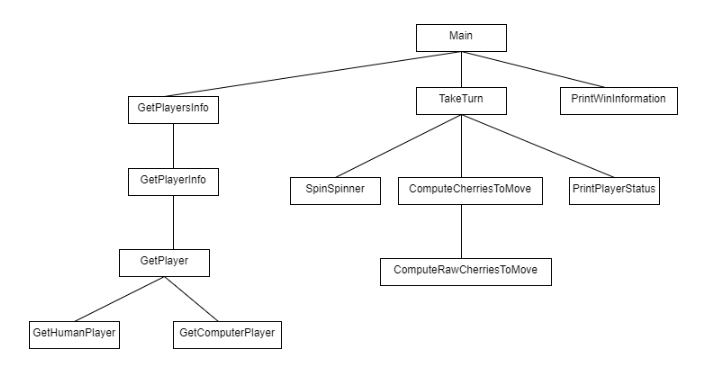 Top Level FunctionsThe main logic simulates the playing of a game.This program, will use an array of players.MainNarrative: For each round, allow players to take a turn until a winner is found.Get Players InfoWhile not done with the game    For each player        Take a turn         If  the player has collected all ten cherries             Finished is true     Print the current status of the gamePrint the winning statementFunction: GetPlayersInfoNarrative:Input: An uninitialized array of players.Output: The array of players with all players initialized.For each player	Set computer players to 0	GetPlayerInformation(player, computerPlayers)Function: GetPlayerInformationNarrative:This will get the information for an individual playerInput: The empty player structure and the number of computer playersOutput: The completed player structureGetPlayer using the player functionIf the player is a computer, increment the computer players by 1.Function: PlayerTakeTurnNarrative: This function will allow a player to take a trun.Input: The playerOutput: The modified playerSpin the spinnerCompute the number of cherries to move based on the player’s bucket and the result of the spinnerMove the correct number of cherries.Function: ComputeCherriesToMoveNarrative: Compute the number of cherries to move based on the spinner and the bucket.Input: A spinner result, the number of cherries in the plyer’s bucket.Output:The number of cherries to move.Move = GetRawResultMove If the spiner is spill bucket	Move = bucketIf bucket is less than 2 and move is -2    Move = bucketIf bucket + move > 10    Move = 0Return moveFunction: GetRawCherriesMoveNarrative: Compute the raw result moveInput: A spinner result, Output:The number of cherries to move.This is a big case statement.If the result is bucket,       return -10If the result is bird or dog
      return -2Otherwise return the number of cherries.ResultT (Enumeration)ResultT will describe the outcome of a spin on the spinner.
PropertiesA ResultT may beONE_CHERRY		BIRDTWO_CHERRIES		DOGTHREE_CHERRIES		SPILL_BASKETFOUR_CHERRIES		UNKNOWNBehaviors	Convert a ResultT to a string.	Convert an integer to a ResultT	Generate a random ResulTSpecial Considerations	Create a constant, NUMBER_OF_RESULTS that represents the number of possible results.Function: ResultTToStringNarrative:	Provide a string for the given ResultTInput:    A ResultTOutput:  A stringJust a large switch/case statement that assigns the correct string to a resultTFunction: IntToResultTNarrative: convert an integer to a ResultTInput: an integer.Output: a ResultTCast the given integer to a result.This will map the integer into the proper range using the mod function.Function: RandomResulTNarrative: This will generate a random result uniformly distributed between all values except UNKNOWN which will not be included.Input: NoneOutput: A random result.Generate a random integer between 0 and NUMBER_OF_RESULTS-1Return the value of this using IntToResulTPlayerT (Structure)This structure represents a player in the game.
Properties	The player’s name.  A simple string	The player’s type (Human or Computer)	The count of cherries in the player’s bucket, an integer.Behaviors	Print a player	Get Player	Get a human player	Generate a computer  playerFunction: Print PlayerNarrative: This will print information about a player Input:  The player structureOutput: NonePrint the player name, type and bucket count.Function:GetPlayerNarrative: This function will ask for details about a human player.Input: The number of computer players so farOutput: A completed player structure	A modified number of computer playersSet bucket to 0Ask for typeIf type is human     GetHumanPlayerElse     GetComputerPlayerFunction:GetHumanPlayerNarrative: This function will ask for details about a human player.Input: A partially completed player structureOutput: The completed structureGet the human player name from the playerSet the type to be humanFunction:GetComputerPlayerNarrative: This function will set the details for a computer playerInput: A partially completed player structure	The current number of computer playersOutput: The completed structureGet the name based on the number of computer players so farSet the type to be computer.